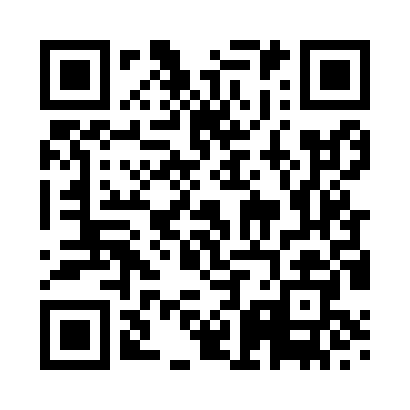 Ramadan times for Aigburth, Merseyside, UKMon 11 Mar 2024 - Wed 10 Apr 2024High Latitude Method: Angle Based RulePrayer Calculation Method: Islamic Society of North AmericaAsar Calculation Method: HanafiPrayer times provided by https://www.salahtimes.comDateDayFajrSuhurSunriseDhuhrAsrIftarMaghribIsha11Mon4:594:596:3512:224:116:096:097:4512Tue4:574:576:3312:214:136:116:117:4713Wed4:544:546:3012:214:156:136:137:4914Thu4:524:526:2812:214:166:156:157:5115Fri4:494:496:2512:214:186:176:177:5316Sat4:474:476:2312:204:196:196:197:5517Sun4:444:446:2112:204:216:206:207:5718Mon4:414:416:1812:204:226:226:227:5919Tue4:394:396:1612:194:246:246:248:0120Wed4:364:366:1312:194:256:266:268:0321Thu4:334:336:1112:194:266:286:288:0522Fri4:314:316:0812:184:286:306:308:0723Sat4:284:286:0612:184:296:316:318:1024Sun4:254:256:0412:184:316:336:338:1225Mon4:234:236:0112:184:326:356:358:1426Tue4:204:205:5912:174:346:376:378:1627Wed4:174:175:5612:174:356:396:398:1828Thu4:144:145:5412:174:366:406:408:2029Fri4:124:125:5112:164:386:426:428:2330Sat4:094:095:4912:164:396:446:448:2531Sun5:065:066:471:165:407:467:469:271Mon5:035:036:441:155:427:487:489:292Tue5:005:006:421:155:437:507:509:323Wed4:574:576:391:155:447:517:519:344Thu4:544:546:371:155:467:537:539:365Fri4:514:516:351:145:477:557:559:396Sat4:494:496:321:145:487:577:579:417Sun4:464:466:301:145:507:597:599:438Mon4:434:436:281:135:518:008:009:469Tue4:404:406:251:135:528:028:029:4810Wed4:374:376:231:135:538:048:049:51